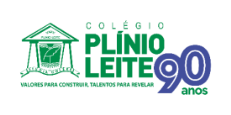 Segue a programação de OUTUBRO das AULAS COMPLEMENTARES:Endereço da SALA DA 1ª. Série: https://global.gotomeeting.com/join/874437437Lembramos que o OBJETIVO das Aulas Complementares é o de reforçar os conteúdos trabalhados no horário regular, proporcionar um tempo estendido de aulas, abrir um espaço para tirar as dúvidas, e contribuir para a fixação e potencialização da aprendizagem do aluno.Elas acontecem no contraturno e são programadas de acordo com as necessidades de cada segmento, na sala de aula da turma no GoToMeeting.Contamos com a participação de todos.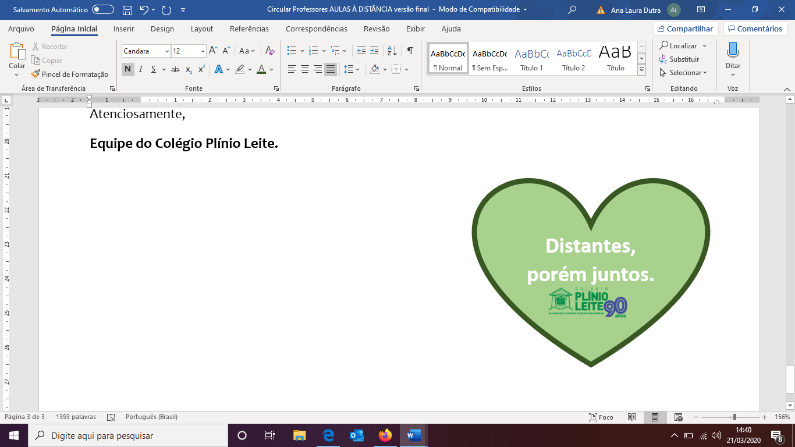 EQUIPE DO COLÉGIO PLÍNIO LEITE SEMANAS DE OUTUBRO/SÉRIES1ª. série2ª. série3ª. sérieSemana de 5 a 9/10AULÃO de GEOGRAFIA:POLÍTICAAdalberto8/10, 5ª feira14h às 16h SALA DA 1ª. sérieAULÃO de GEOGRAFIA:POLÍTICAAdalberto8/10, 5ª feira14h às 16h SALA DA 1ª. sérieAULÃO de GEOGRAFIA:POLÍTICAAdalberto8/10, 5ª feira14h às 16h SALA DA 1ª. sérieSemana de 12 a 16/10HISTÒRIAFernando     13/10   3 ª feira    16h às 16h50minHISTÒRIAFernando     13/10   3 ª feira    14h às 14h 50minHISTÒRIAFernando     13/10   3 ª feira    15hàs 15h50minSemana de 19 a 23/10LITERATURAValéria20/10, 3º feira16h às 16h50minLITERATURAValéria22/10, 3º feira14H às 14h50minLITERATURAValéria22/10, 3º feira15hàs 15h50minSemana de 26 a 30/11MATEMÁTICAThatiani29/10, 5ª feira  14H às 14h50minMATEMÁTICANayara29/10, 5ª feira  14H às 14h50minMATEMÁTICAWalter27/10,3ª feira  14H às 14h50min